Задайте «кодовое слово»  для получения персональных консультаций специалистов ПФР по телефонуПриоритетным способом обращения за государственными услугами становится дистанционное обслуживание как через личный кабинет, так и по телефону «горячей линии».Получать консультации не только общего (справочного) характера, но и по материалам своего выплатного дела или индивидуального лицевого счета возможно при наличии «кодового слова». Это касается абсолютно всех категорий получателей  государственных услуг Пенсионного фонда.Для этого на официальном сайте ПФР www.pfrf.ru в Личном кабинете гражданина (вкладка «Профиль пользователя») реализована возможность указать Кодовое слово (это информация, которую устанавливает гражданин для подтверждения своей личности при телефонной консультации). Здесь же его можно будет, если возникнет такая необходимость, заменить. В случае возникновения трудностей при заполнении заявления в электронном виде, специалисты Пенсионного фонда, окажут содействие в этом вопросе.Кодовым словом может быть не только ответ на секретный вопрос, но и секретный код, состоящий из букв и цифр.При обращении гражданина по телефону с целью получения персональной информации специалист ПФР проводит идентификацию личности, спрашивая ФИО, СНИЛС, дату рождения, а затем Кодовое слово.Напоминаем, что большинство услуг Пенсионного фонда можно получить дистанционно через личный кабинет гражданина на сайте ПФР или на Едином портале Госуслуг.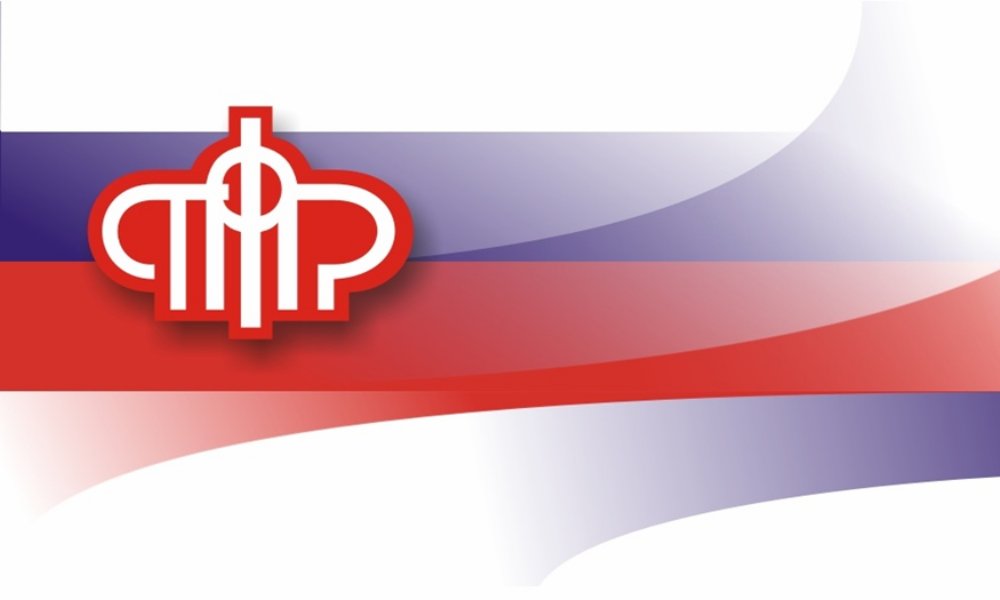 телефон «горячей линии» - 30-69-67Информация о пенсии – по кодовому слову     Персональную информацию о размере пенсии, порядке ее расчета, учтенном стаже и других личных данных, которые есть в распоряжении ПФР, можно узнать по телефону. Для этого нужно назвать специалисту кодовое слово.      По закону персональные сведения не могут быть озвучены без подтверждения личности гражданина. Идентифицировать звонящего поможет кодовое слово, которое необходимо самостоятельно установить в своем личном кабинете на сайте Пенсионного фонда (в настройках профиля пользователя при нажатии на ФИО).      После чего гражданин сможет получить по телефону всю интересующую информацию (включая персональные данные) по получаемым выплатам (пенсия, ЕДВ, материнский капитал и т д).      Телефон  горячей  линия ПФР – 30-69-67Как самостоятельно установить "кодовое слово"?Консультации по телефону "горячей линии", касающиеся персональных данных, можно получить с использованием КОДОВОГО СЛОВА. Предлагаем инструкцию для установления "кодового слова".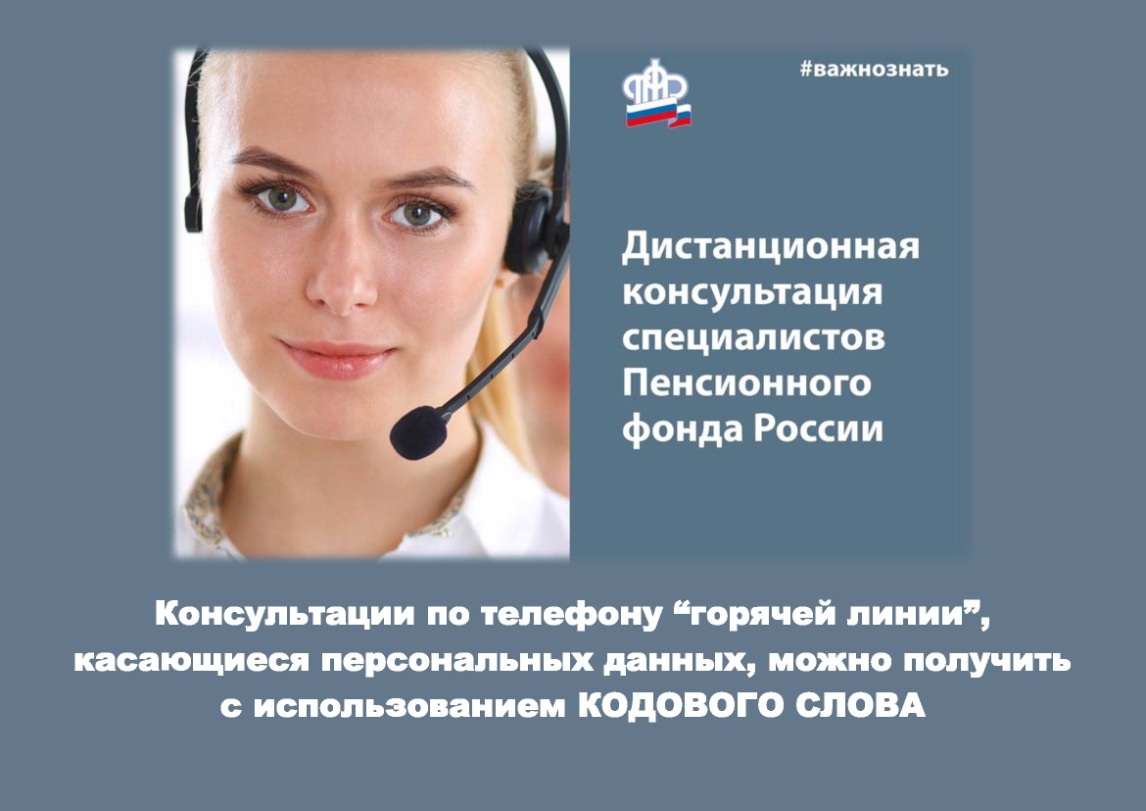 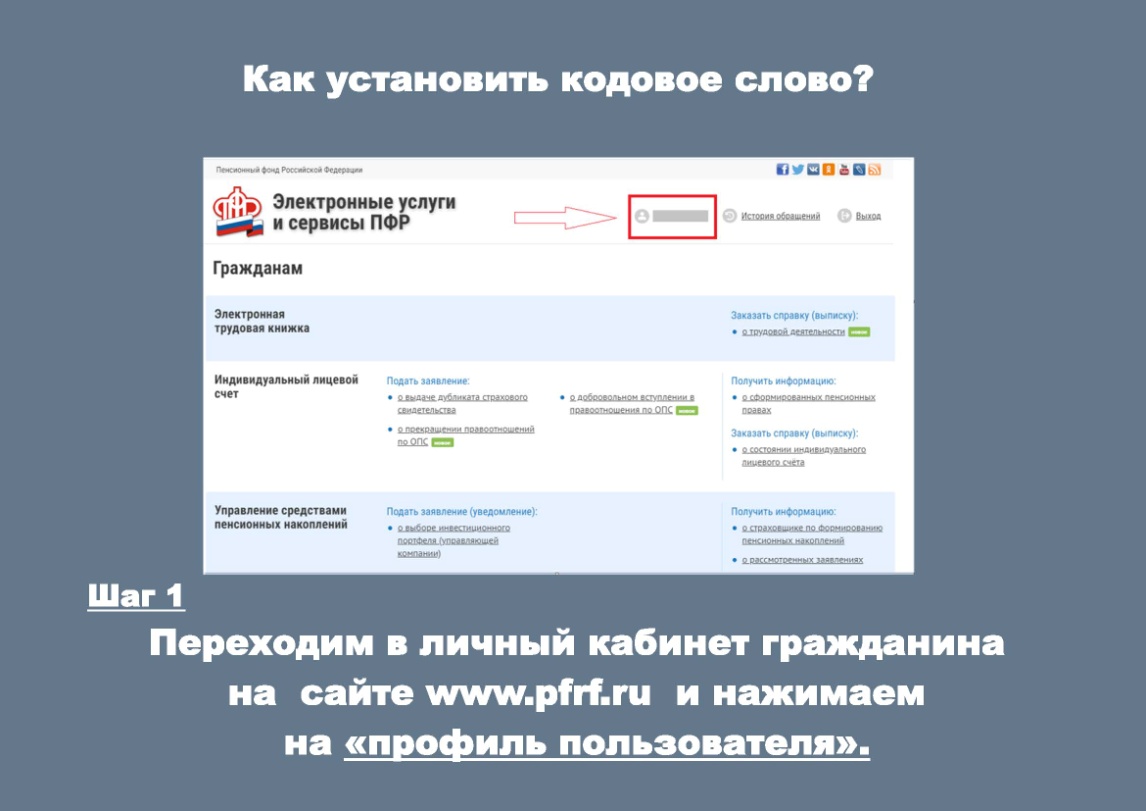 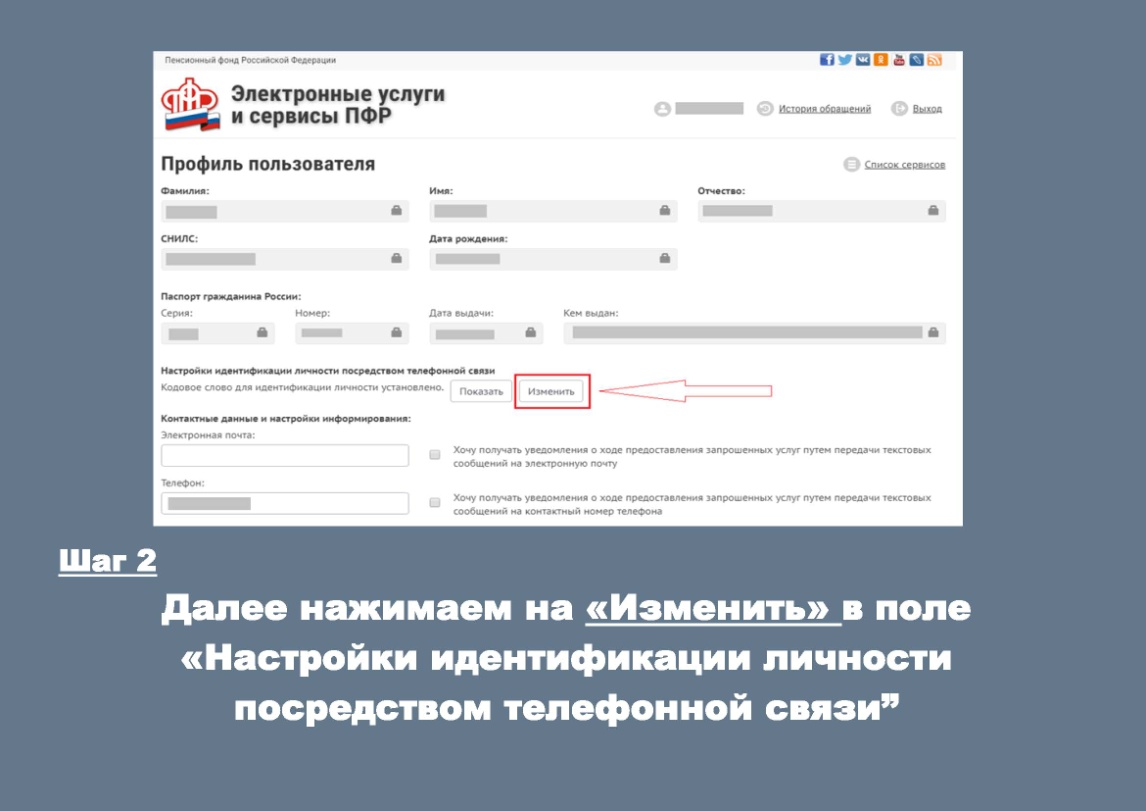 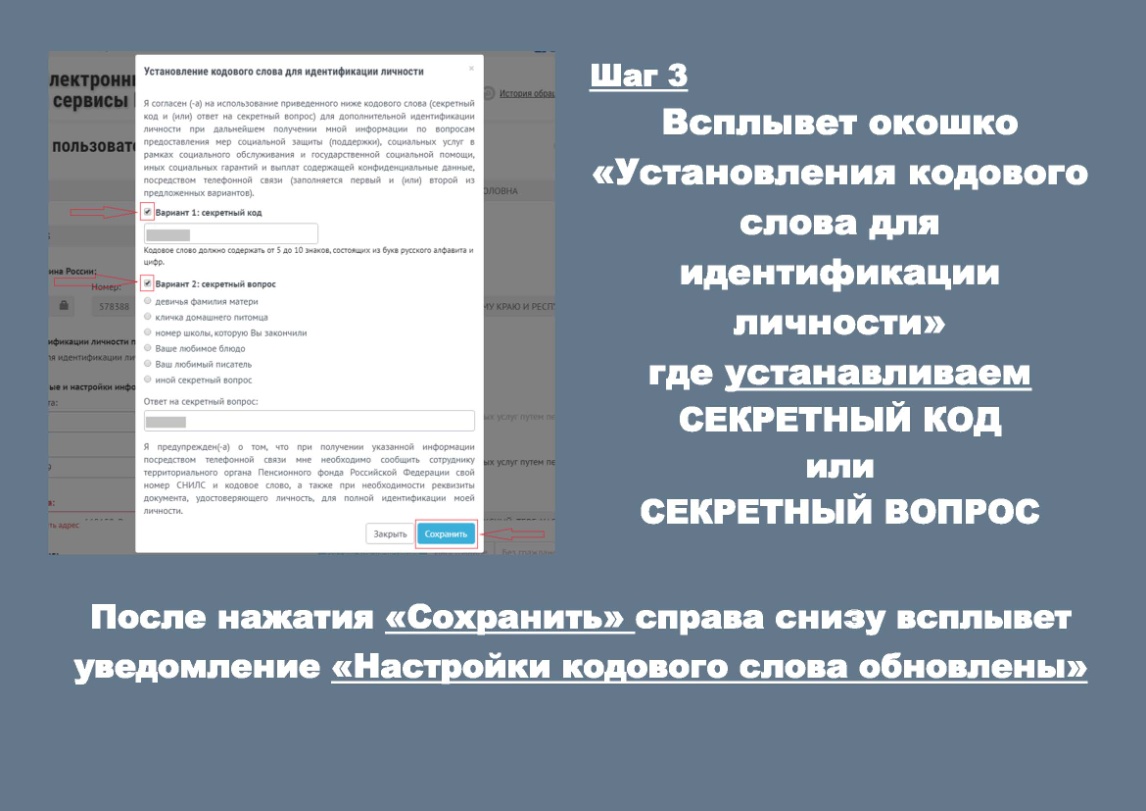 